       JEDILNIK VRTEC           DATUM:       19. 12. 2022  -  23. 12. 2022                                          JEDILNIK VRTEC           DATUM:       19. 12. 2022  -  23. 12. 2022                                          JEDILNIK VRTEC           DATUM:       19. 12. 2022  -  23. 12. 2022                                          JEDILNIK VRTEC           DATUM:       19. 12. 2022  -  23. 12. 2022                                   PONEDELJEKTOREKTOREKSREDAČETRTEKPETEKMALICAKRUH S SEMENI, PIŠČANČJA PRSA, KISLE UMARICE, ČAJ Z LIMONO, KIVI KORUZNI KRUH, OTROŠKA PAŠTETA, SADNI ČAJ, MANDARINAKORUZNI KRUH, OTROŠKA PAŠTETA, SADNI ČAJ, MANDARINAMLEČNI KORUZNI ZDROB, BANANA, ČAJ Z LIMONO AJDOV KRUH, MORTADELA, KISLA PAPRIKA, SADNI ČAJ,       KAKIBUHTELJ Z MARMELADO, KAKAV,         JABOLKOKOSILOTESTENINE, PARADIŽNIKOVA OMAKA,           SIR,              SADNI KOMPOTCVETAČNA JUHA, OCVRT RIBJI FILE, PIRE KROMPIR, ŠPINAČA, SOKCVETAČNA JUHA, OCVRT RIBJI FILE, PIRE KROMPIR, ŠPINAČA, SOKPIŠČANČJA OBARA, POLBEL KRUH, CMOK S ČOKOLADOGOVEJA JUHA, ROSTBIF V NARAVNI OMAKI, RIŽ Z AJDOVO KAŠO, RDEČA PESA, LIMONADAKORENČKOVA JUHA, KLOBASA, TLAČEN KROMPIR, KISLO ZELJE V PRIKUHIPOPOLDANSKA MALICABANANAPOLBEL KRUH, SIRNI NAMAZPOLBEL KRUH, SIRNI NAMAZJABOLKO, KRUH GRŠKI JOGURT Z MEDOM        GRISINI, GOSTI SOK LOA Otroci imajo celoten čas bivanja v vrtcu na voljo vodo za pitje.Dietni obroki se pripravljajo na osnovi zdravniškega potrdila uradne medicine. Otroci imajo celoten čas bivanja v vrtcu na voljo vodo za pitje.Dietni obroki se pripravljajo na osnovi zdravniškega potrdila uradne medicine. Otroci imajo celoten čas bivanja v vrtcu na voljo vodo za pitje.Dietni obroki se pripravljajo na osnovi zdravniškega potrdila uradne medicine. Otroci imajo celoten čas bivanja v vrtcu na voljo vodo za pitje.Dietni obroki se pripravljajo na osnovi zdravniškega potrdila uradne medicine. Otroci imajo celoten čas bivanja v vrtcu na voljo vodo za pitje.Dietni obroki se pripravljajo na osnovi zdravniškega potrdila uradne medicine. Otroci imajo celoten čas bivanja v vrtcu na voljo vodo za pitje.Dietni obroki se pripravljajo na osnovi zdravniškega potrdila uradne medicine. Otroci imajo celoten čas bivanja v vrtcu na voljo vodo za pitje.Dietni obroki se pripravljajo na osnovi zdravniškega potrdila uradne medicine. 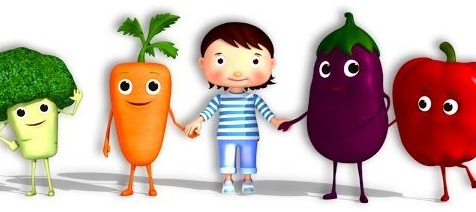 